Ковалёва Виктория Владимировна, преподаватель отделения фортепианоМКУ ДО ДШИ «Радуга» Татарского района Новосибирской областиОткрытый урок по теме: «Особенности работы концертмейстера с детским хоровым коллективом»Форма проведения: с группой вокального ансамбля, дирижёром и концертмейстером для состава педагогической комиссии.Цель: совершенствование навыков и умений в области концертмейстерского искусства.Задачи:-теоретически охарактеризовать термин понятия "Концертмейстер";-проанализировать методику и разработки занятий в детском ансамбле;- определить степень сложности и эффективности методов в рамках данной темы, использование на практике разработок, связанных с развитием навыков у детей младшего хора.План проведения открытого урока: - вступительная часть; - структура проведения урока; - заключительная часть.Ход открытого урокаI. Вступительная частьОткрытый урок проводится с учащимися (7-11 лет).    Концертмейстер хора – пианист, аккомпанирующий хоровому коллективу на уроках, репетициях и концертах, осуществляющихся под руководством дирижера, а также, при необходимости, помогающий солистам и группам хора разучивать партии в процессе работы над репертуаром [1.с.28]. Концертмейстеру необходимы профессиональные навыки: уметь читать с листа фортепианную партию любой сложности, понимать смысл произведения, играть аккомпанемент, ясно представляя хоровую партию, транспонировать нотный текст в пределах кварты. Владеть навыками игры в ансамбле [3, с.17]. Актуальность данной темы «Особенности работы концертмейстера с детским хоровым коллективом» представляет собой обширную область искусства и творчества, в которой преобладает заинтересованность и на сегодняшний день. II.Структура проведения занятий (приложения)Первый этап. Организационный момент, приветствие детей, настрой на работу на уроке.Распевка «Здравствуйте, ребята!». Задачи распевки: добиться четкого произношения согласной  «Р», пропевания  гласных. Индивидуальная работа: определить по манере исполнения попевки настроение каждого учащегося. Дать общий позитивный настрой на урок.Распевка «Такси». Задачи:  использовать в пении приобретенные вокально-хоровые навыки, знать и уметь применять на практике динамические оттенки (их обозначение), уметь анализировать собственное исполнение.Инсценирование распевки «Такси». Оборудование – 3 стула. Определение образа каждого героя предлагаемой распевки,  исполнение распевки с использованием актерского мастерства [2, с.12].Распевка «Едет, едет паровоз». Оборудование – детская дудочка.Задачи распевки: учащиеся  исполняют песню в разных темпах, с разным эмоциональным настроением, двигаясь по кругу, положив руки на плечи друг другу.Второй этап. Работа с песенным материалом.Закрепление понятий постановки корпуса во время пения (стихи)Если хочешь стоя петь – Головою не вертеть,Встань красиво, подтянисьИ спокойно улыбнись.Если хочешь сидя петь-Не садись ты как медведь,Спину выпрями скорей, Ноги в пол упри смелей.Отгадывание загадок. Пять ступенек – лесенка, На ступеньках песенка (ноты) Семь ребят на лесенке Заиграли песенки  (ноты)Образное исполнение гаммы до мажор разными штрихами (легато, стаккато).Исполнение учащимися песни «Веселая гамма» - работа над вокально-хоровыми навыками.Работа с карточками настроений. Инсценировка песни «Веселая гамма».Третий этап (активизация слухового восприятия, образного мышления)Игра «Живые ноты».Цель игры: активизация слухового восприятия. Проверка теоретических знаний. Формирование  вокально-хоровых навыков.Ход игры: Разложить на полу 5 веревочек  в виде нотного стана. Восемь учащихся  (по количеству используемых нот) с ободками на голове встают по порядку на нотный стан. Педагог указывает на несколько нот в нужном ему порядке и ритме. Ребята – ноты в соответствии со своей нотой и ритмом поют музыкальную фразу. Остальные учащиеся угадывают название песни, музыкальная фраза из которой была озвучена. Итог игры: угаданные песни дети поют со словами и показывают рукой направление движения мелодии.Игра «Угадай настроение».Задачи  игры:  эмоционально развить учащихся и  сформировать навыки  слухового восприятия, активизировать творческое образное  мышление, развить у детей внимание, умение различать эмоциональный настрой речи.Ход игры: учащиеся стоят, повернувшись спиной с закрытыми глазами. Педагог поет попевку. На последней строчке он подходит к любому учащемуся и гладит его по спине. Выбранный учащийся должен определить эмоциональный настрой последней пропетой педагогом строки, настроение поющего. Четвертый этап. Пальчиковые игры.Чтобы детям было еще интереснее на занятия хора можно использовать  пальчиковые игры. Эти игры все больше завоевывают популярность у родителей и преподавателей. Они способствуют развитию мелкой моторики рук и высших корковых функций (память, внимание, мышление, воображение, наблюдательность). Кроме того эти упражнения учат управлять своим телом, чувствовать себя уверенно в системе телесных координат, развивают творческую сосредоточенность  и терпение.1."Волшебная птица".Рисунок 1.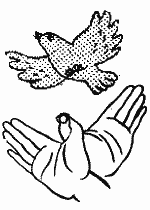 "Волшебная птица прилетает тогда, когда нужно что-либо запомнить - текст, мелодию, информацию. (Крепко сжаты между собой большие пальцы - это клюв и голова птицы, остальные пальцы разведены в стороны - оперенье птицы) [5, с.2].2. "Зайка и барабан".Рисунок 2.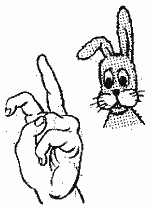 Игра развивает мышечную активность. (Указательный и средний пальцы подняты вверх - это ушки. Зайчик любит ими шевелить. Безымянный и мизинчик - барабанные палочки, они ударяют по барабану - большому пальцу). Игра хорошо помогает освоить ритм, разучиваемого произведения [5, с.2].3."Шарик".Рисунок 3.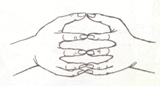 Эта игра одна из  разновидностей так называемых "дыхательных упражнений. Критерий правильности выполнения - отсутствие напряжения в мышцах лица, шеи, бесшумный быстрый вдох и медленный выдох. В этом положении дуем на пальчики, они принимают форму шара. Выдох - шарик сдулся [5, c.3].III Зключительная часть.Работа концертмейстера заключает в себе и чисто творческую (художественную), и педагогическую деятельность. Музыкально-творческие аспекты проявляются в работе с учащимися любых специальностей. Педагогическая сторона деятельности особенно отчетливо выявляется в работе с учащимися вокального класса [4, с.117]. Мастерство концертмейстера предполагает владение ансамблевой техникой, знания основ певческого искусства, особенностей игры на различных инструментах, также отличного музыкального слуха, специальных музыкальных навыков по чтению и транспонированию различных партитур, по импровизационной аранжировке на фортепиано.Список используемой литературы1.Алейникова Л.П. Хоровое, сольное пение: сборник методических работ - Вып.4 / Новосибирский Областной Колледж Культуры и Искусств; сост. С.В. 2.Боярина. - Новосибирск: 2011. - С. 44 - (В помощь преподавателю ДМШ и ДШИ)3. Чесноков П.Г. Хор и управление им. – М., 1952. - С.2394.Шендерович Е.М. В концертмейстерском классе: Размышления педагога. – М.: Музыка, 1996. – 207 с.5.Шорохова  И.В. "Пальчиковые игры на занятиях хора" Материала семинара дирижеров-хормейстеров "Гуманная педагогика - глазами ребенка"  Новосибирск 1998, С 6      